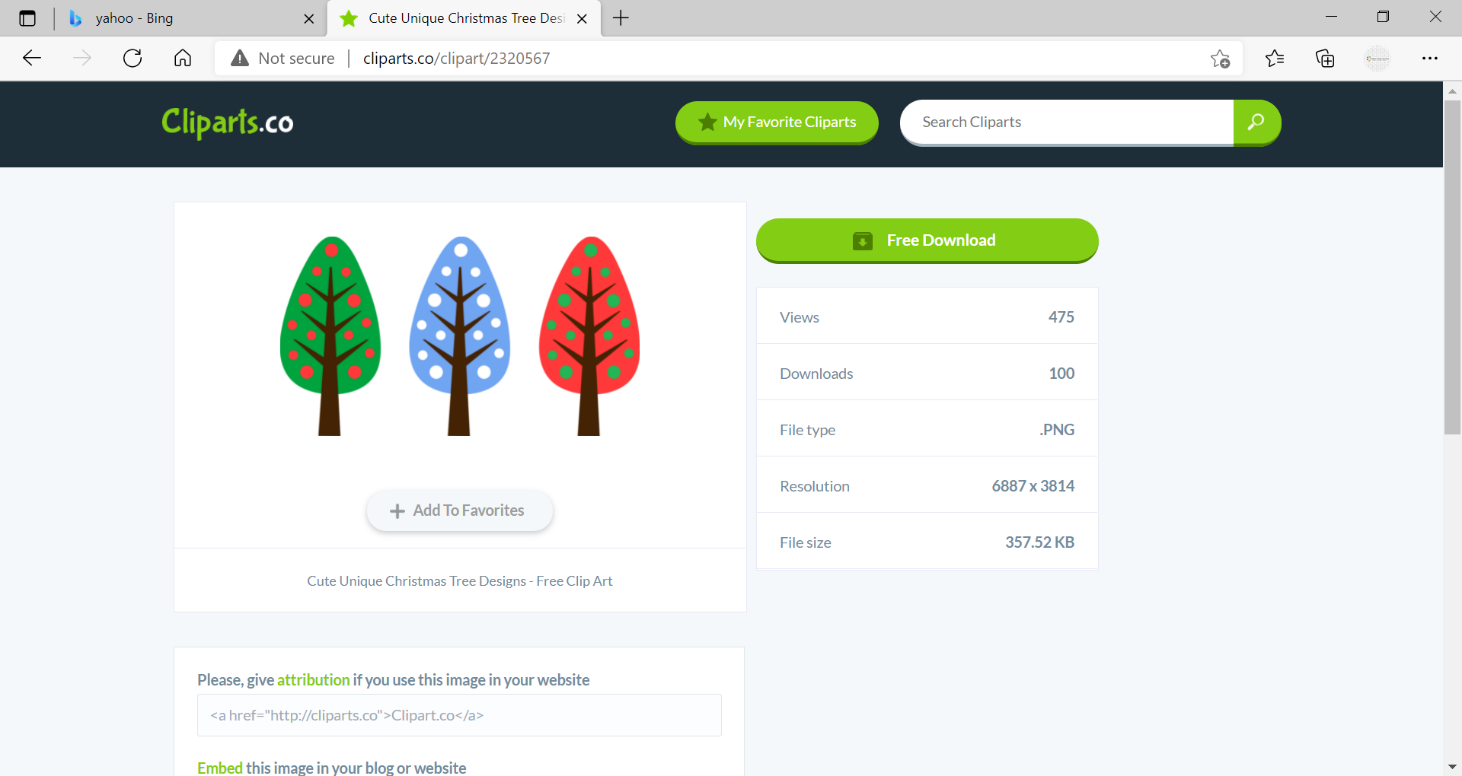 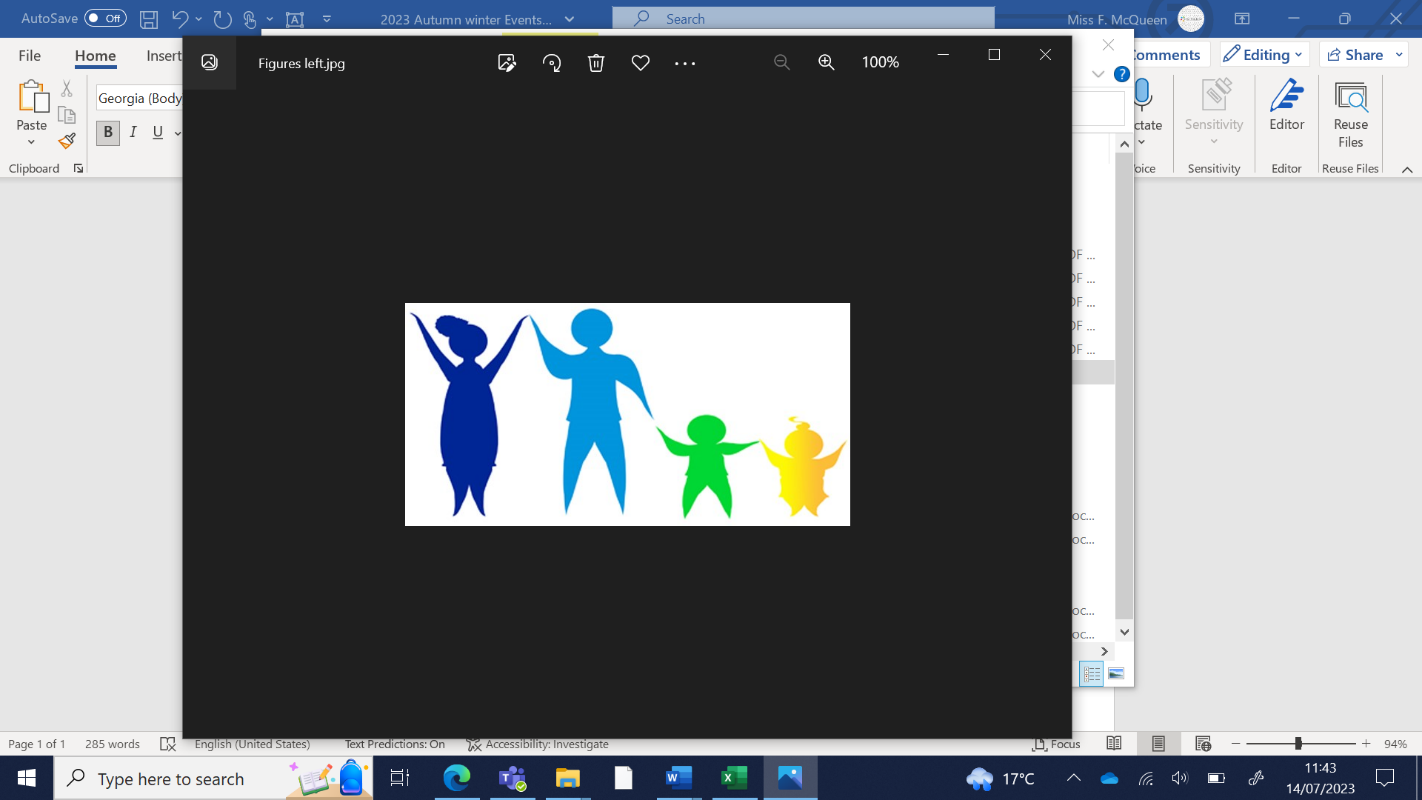 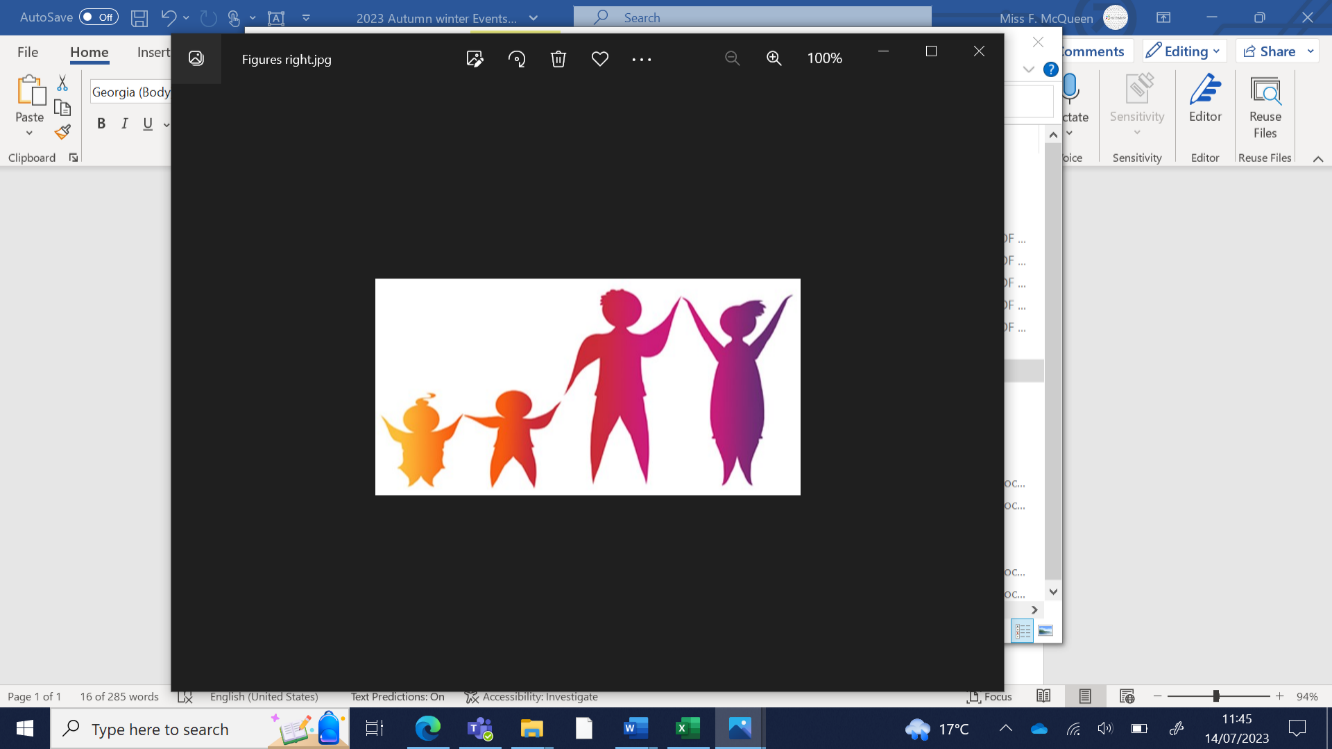 Autumn/Winter Events 2023September	2nd or 3rd Bat Detective - This event is weather dependent as needs to be a dry and not windy early evening. We will be learning how to use a Bat Detector, which attaches to a phone and working in small groups to see how many species and numbers of bats we can identify in the village.  It will be a fun evening and suitable for all ages. Children need to be accompanied by an adult.13th SEG AGM and monthly meeting – all welcome.17th Community Orchard Clearing Day 10-3pm. All help and support welcome. Refreshments will be available.  Join in with friends and neighbours and help add to our community diversity and have some fun and socialise too.October18th SEG monthly meeting – all welcome.21st and 22nd Bulb Planting Weekend 10-3pm. Bulb planting at the Spinney and the Community Orchard. All help and support welcome. Refreshments will be available. Join in with friends and neighbours and help add to our community diversity and have some fun and socialise too.November15th SEG monthly meeting – all welcome.18th and 19th Spinney Weekend 10-3pm. General tidying, pruning and putting the Spinney to bed for the winter. All help and support welcome. Refreshments will be available. Join in with friends and neighbours and help add to our community diversity and have some fun and socialise too.December2nd and 3rd Community Orchard Tree Planting 10-3pm. All help and support welcome. Refreshments will be available. Join in with friends and neighbours and help add to our community diversity and have some fun and socialise too.13th SEG monthly meeting – all welcome.16th and 17th Curland Corner Tree Planting 10-3pm. All help and support welcome.